Karta pracy -4  latka – 17.04 2020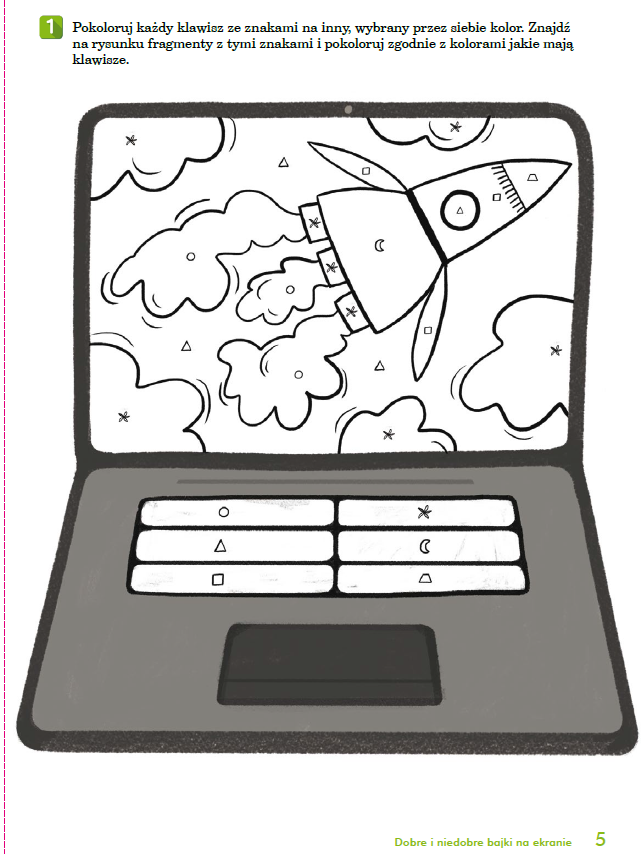 